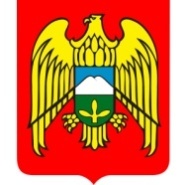 МЕСТНАЯ АДМИНИСТРАЦИЯ ГОРОДСКОГО ПОСЕЛЕНИЯ ЗАЛУКОКОАЖЕ ЗОЛЬСКОГО МУНИЦИПАЛЬНОГО РАЙОНА КАБАРДИНО-БАЛКАРСКОЙ РЕСПУБЛИКИ КЪЭБЭРДЕЙ-БАЛЪКЪЭР РЕСПУБЛИКЭМ И ДЗЭЛЫКЪУЭ МУНИЦИПАЛЬНЭ КУЕЙМ ЩЫЩ ДЗЭЛЫКЪУЭКЪУАЖЭ  КЪАЛЭ ЖЫЛАГЪУЭМ И  ЩIЫПIЭ АДМИНИСТРАЦЭКЪАБАРТЫ-МАЛКЪАР РЕСПУБЛИКАНЫ ЗОЛЬСК МУНИЦИПАЛЬНЫЙ  РАЙОНУНУ ЗАЛУКОКОАЖЕ ШАХАР ПОСЕЛЕНИЯСЫНЫ ЖЕР-ЖЕРЛИ АДМИНИСТРАЦИЯНЫ БАШЧЫСЫ  361700,  Кабардино – Балкарская  Республика, Зольский район  п.Залукокоаже, ул. Калмыкова, 20                                                                                                                                  тел (86637) 4-15-62;  (86637) факс 4-11-88;         Zalukokoage @ kbr.ru                                                                                                                                                                                   29. 01. 2024.                                           ПОСТАНОВЛЕНИЕ  № 32                                                                                              УНАФЭ  № 32                                                                                             БЕГИМ  № 32  О внесении изменений в Постановление местной администрации городского поселения Залукокоаже Зольского муниципального района  Кабардино - Балкарской Республики  от 17.03.2023 года  № 103 «Об утверждении Положения о комиссии по соблюдению требований к служебному поведению муниципальных служащих и урегулированию конфликтов интересов»     В связи с изменениями в кадровом составе местной администрации городского поселения Залукокоаже, руководствуясь Уставом городского поселения Залукокоаже,  местная администрация городского поселения Залукокоаже Зольского муниципального района Кабардино- Балкарской Республики  п о с т а н о в л я е т : 1. Внести изменения в приложение №2 к Постановлению местной администрации городского поселения Залукокоаже Зольского муниципального района Кабардино- Балкарской Республики от 17.03.2023 года  №103                          «Об утверждении Положения о комиссии по соблюдению требований к служебному поведению муниципальных служащих и урегулированию конфликтов интересов» в соответствии с приложением.2. В остальной части редакцию Постановления  местной  администрации городского поселения Залукокоаже от 17.03.2023  года  №103 «Об утверждении Положения о комиссии по соблюдению требований к служебному поведению муниципальных служащих и урегулированию конфликтов интересов» оставить без изменений. 3. Считать утратившим силу Постановление  местной  администрации  городского поселения Залукокоаже Зольского муниципального района              КБР от 26.06.2023 года №243 «О  внесении изменений в постановление местной  администрации городского поселения  Залукокоаже Зольского муниципального района КБР от 17.03.2023 года №103 «Об утверждении Положения о комиссии по соблюдению требований к служебному поведению муниципальных служащих и урегулированию конфликтов интересов»».4. Обнародовать данное постановление в соответствии с  Порядком опубликования (обнародования) муниципальных правовых актов органов местного самоуправления городского поселения Залукокоаже Зольского муниципального района КБР, утвержденного Решением Совета местного самоуправления городского поселения Залукокоаже от 22 марта 2019 года №28/3-6. 5.  Настоящее постановление вступает в силу со дня его подписания. 6. Контроль за исполнением настоящего постановления оставляю за собой.Глава местной администрации 	городского поселения Залукокоаже                                             А. Ю. Котов1. Местная администрация г.п. Залукокоаже      - 2 экз.2. Камергоеву С.Р.                                                - 1 экз.                                                                                                                        Приложение                                                                                         к постановлению  местной администрации                                                                                                городского поселения Залукокоаже                                                                                                  от 29 января 2024 года №32             Состав комиссиипо соблюдению требований к служебному поведению и урегулированию конфликта интересов муниципальных служащихПредседатель Комиссии: Камергоев С.Р. - заместитель главы местной администрации городского поселения Залукокоаже по безопасности, противодействию коррупции и работе с правоохранительными органами.Заместитель председателя Комиссии: Шерметова М.А. – заместитель главы, начальник отдела  по социальным и общим вопросам, молодежной политике и спорту местной администрации городского поселения Залукокоаже.  Секретарь Комиссии:Кушхова М.Н. – главный специалист отдела  по социальным и общим вопросам, молодежной политике и спорту местной администрации городского поселения Залукокоаже.   Члены Комиссии:Тхашокова О.А. – депутат Совета местного самоуправления  городского поселения Залукокоаже, председатель Постоянной комиссии по обеспечению законности и правопорядка, охране прав и свобод граждан, по организации деятельности, регламенту и депутатской этике ( по согласованию );Хашкулов Т.Х. – главный специалист – юрист местной администрации городского поселения Залукокоаже;Жирикова З.Т.  – председатель профсоюзного комитета местной администрации городского поселения Залукокоаже.Баева Ф.Г.   – директор МКУ «Дом Культуры  г.п. Залукокоаже».Кашежев Л.А. - директор МУП «Жилкомсервис».Псануков Б.А. – депутат Совета местного самоуправления городского поселения Залукокоаже (по согласованию);  Представители:Амшукова Х.Ж. – председатель Совета женщин при главе местной администрации городского поселения Залукокоаже Зольского муниципального района;Махошева Т.К.   – директор МКОУ «СОШ №1» ( по согласованию );